                         OSNOVNA ŠKOLA DOMOVINSKE ZAHVALNOSTI - KNIN              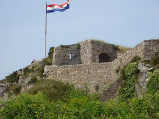                                                 Josipa Jovića 2, 22 300 KninKLASA:330-01/18-01/27URBROJ:2182/01-18/01-02Knin, 27. rujna 2018. godine	ZIT d.o.o.	EUROTRADE d.o.o.	MARNET d.o.o.    POZIV ZA DOSTAVU PONUDEPoštovani,          Odlukom o pokretanju postupka jednostavne nabave KLASA: 330-01/18-01/27   URBROJ: 2182/01-18/01-01 od dana 26. rujna 2018. godine, Naručitelj OŠ Domovinske zahvalnosti, Josipa Jovića 2, Knin OIB: 87693827782 (u daljnjem tekstu – Naručitelj), pokrenula je postupak nabave prijenosnih računala i ostale informatičke opreme.          Stoga Vam, sukladno članku 18. Pravilnika o provedbi postupaka jednostavne nabave roba, usluga i radova KLASA: 003-05/17-01/2  URBROJ: 2182/01-17/01-01, odnosno Izmjena i dopuna Pravilnika o provedbi postupaka jednostavne nabave roba, usluga i radova KLASA: 003-05/17-01/5  URBROJ: 2182/01-17/01-01( u daljnjem tekstu – Pravilnik) upućujemo ovaj poziv za dostavom ponuda za prethodno navedenu robu, prema dolje navedenim uvjetima. 1.1     Naručitelj:          Osnovna škola Domovinske zahvalnosti, Josipa Jovića 2, 22300 Knin          OIB: 87693827782          Tel. 022/664-715         Web: www.os-domovinske-zahvalnosti-kn.skole.hr           E-mail: ivan.uzun@skole.hr 	1.2     Osoba zadužena za komunikaciju s ponuditeljima:          Dejan Jurković, br. tel. 022/664-712, mail: ivan.uzun@skole.hr1.3     Vrsta postupka nabave:          Postupak jednostavne nabave slanjem poziva za dostavu ponuda na adrese triju ponuditelja.1.4     Procijenjena vrijednost nabave:           Procijenjena vrijednost nabave je 45.000,00 kn (bez PDV-a).1.5     Ugovor o nabavi:           Po završetku postupka jednostavne nabave sa odabranim ponuditeljem sklopit će se ugovor o nabavi i isporuci prijenosnih računala i ostale informatičke opreme, u kojem će se definirati sva prava i obveze ugovornih strana (u daljnjem tekstu – Ugovor)2.       PODACI O PREDMETU NABAVE:2.1     Opis predmeta nabave:           Predmet nabave su prijenosna računala i ostala informatička oprema, sukladno troškovniku koji čini sastavni dio ovog Poziva..2.2     Mjerne jedinice predmeta nabave:          Prema priloženom troškovniku.2.3     Tehničke specifikacije:           Prema troškovniku. 2.4      Troškovnik:           Ponuditelj je obvezan ispuniti troškovnik koji je sastavni dio poziva za dostavu ponuda. Troškovnik mora biti ispunjen na izvorniku, neizbrisivom tintom i ovjeren potpisom i pečatom ovlaštenog predstavnika ponuditelja. 2.5      Mjesto izvršenja:          Osnovna škola Domovinske zahvalnosti, Josipa Jovića 2, 22300 Knin.2.6      Način i rok obavljanja usluge:           Izvršavanje predmeta nabave će se izvršiti prema mogućnosti naručitelja, s obzirom na potrebe procesa, uz obavezno pridržavanje ugovorenih rokova koji će se definirati ugovorom između Naručitelja i odabranog ponuditelja.           Odabrani ponuditelj je dužan u toku i nakon izvršavanja predmeta nabave, pridržavati se svih zakonskih i podzakonskih odredbi kojima je regulirano obavljanje navedenih radnji, uz poštivanje pravila i običaja struke.                            OSNOVNA ŠKOLA DOMOVINSKE ZAHVALNOSTI – KNIN        Josipa Jovića 2, 22 300 Knin3.	PODACI O PONUDI3.1     Sadržaj i način izrade ponude:          Ponuda treba sadržavati:-	Ponudbeni list (Obrazac 1. ovog Poziva) – ispunjen, potpisan i ovjeren od strane ponuditelja,-	Troškovnik ( Obrazac 2. ovog Poziva) – ispunjen, potpisan i ovjeren od strane ponuditelja.           Nakon rangiranja ponuda prema kriteriju za odabir ponude, a prije donošenja odluke o odabiru, Naručitelj može od najpovoljnijeg ponuditelja s kojim namjerava sklopiti Ugovor zatražiti dostavu dodatnih podataka vezano za pojedine kategorije navedene u troškovniku.3.2      Način dostave:           Ponuda se dostavlja elektronskim putem, na način da se u predmet maila navede PONUDA ZA PRIJENOSNA RAČUNALA I OSTALU INFORMATIČKU OPREMU te skeniranu potpisanu i ovjerenu ponudu (ponuda podrazumijeva ponudbeni list i troškovnik iz priloga ovog Poziva) pošalje na mail: ured.ravnatelj@os-domovinske-zahvalnosti-kn.skole.hr    ili    ivan.uzun@skole.hr. 	3.3     Cijena ponude:          Ponuditelji su obvezni ispuniti troškovnik, koji je sastavni dio Poziva za dostavu ponuda, prema naznačenim kategorijama.3.4     Kriterij odabira ponude:           Kriterij odabira ponude je najniža cijena ili ekonomski najpovoljnija ponuda, sukladno čl. 38. Pravilnika.3.5      Rok valjanosti ponude:           Rok valjanosti ponude je najmanje trideset (30) dana od isteka roka za dostavu ponuda. Naručitelj će odbiti ponudu čija je valjanost kraća od zahtijevane.4.        OSTALE ODREDBE4.1      Datum, vrijeme i mjesto dostave ponuda i  otvaranja ponuda:          Krajnji rok za dostavu ponuda je:  02. listopada 2018. godine do 10 sati          Mjesto podnošenja ponuda: Osnovna škola Domovinske zahvalnosti, Josipa Jovića 2, 22300 Knin, prijemni ured Naručitelja – tajništvo Ustanove.           Do navedenog roka za dostavu ponude ponuda mora biti dostavljena i zaprimljena od strane naručitelja. Ponuditelj snosi posljedice nepravovremene dostave njegove ponude.          Ponude koje nisu zaprimljene u propisanom roku za dostavu ponude neće se evidentirati kao pristigle.          Otvaranje ponuda će se održati dana 02. listopada 2018. godine u 10h u prostorijama tajništva Osnovne škole Domovinske zahvalnosti, Josipa Jovića 2, 22 300 Knin. Otvaranje ponuda nije javno.4.2      Rok za donošenje odluke o odabiru, ako je određen:           Pisanu obavijest o rezultatima nabave Osnovna škola Domovinske zahvalnosti će dostaviti ponuditeljima u roku od 5 dana od dana isteka roka za dostavu ponuda. 4.3       Rok, način i uvjeti plaćanja:            Naručitelj se obvezuje izvršiti plaćanje u roku od 60 (šezdeset) dana od dana zaprimanja računa po završetku obavljanja usluge iz predmeta nabave, doznakom na žiro-račun ponuditelja.           Predujam je isključen, kao i traženje sredstava osiguranja plaćanja. S poštovanjem, RavnateljIvan Uzun                      OSNOVNA ŠKOLA DOMOVINSKE ZAHVALNOSTI – KNIN                OBRAZAC 1.                                                  Josipa Jovića 2, 22 300 KninPONUDBENI LISTNaručitelj:	OSNOVNA ŠKOLA DOMOVINSKE ZAHVALNOSTI                        Josipa Jovića 2, Knin                        OIB: 87693827782Predmet nabave: Prijenosna računala i ostala informatička opremaPodaci o ponuditelju:Cijena ponude:Cijena ponude bez PDV-aPorez na dodanu vrijednostCijena ponude sa PDV-omRok valjanosti ponude: 30 dana od isteka roka za dostavu ponuda.ZA PONUDITELJA:M.P.	_____________________________________(ime, prezime, funkcija i potpis ovlaštene/ih osobe)                      OSNOVNA ŠKOLA DOMOVINSKE ZAHVALNOSTI – KNIN                OBRAZAC 2.                                                  Josipa Jovića 2, 22 300 KninTROŠKOVNIK                                                                                             PONUDITELJ:______________________	                    M.P.	                                        ____________________________(Mjesto i datum)			                                                                         (čitko ime i prezime ovlaštene							                               osobe gospodarskog subjekta)						                                    ______________________________(Vlastoručni potpis ovlaštene  osobe gospodarskog subjekta)Broj ponude:_____________________Datum ponude:__________________Naziv i sjedište ponuditeljaNaziv i sjedište ponuditeljaOIBIBANGospodarski subjekt u sustavu PDV-a (zaokružiti)Gospodarski subjekt u sustavu PDV-a (zaokružiti)DANEAdresaTelefonTelefaksE-mailIme, prezime i funkcija ovlaštene osobe/a zaIme, prezime i funkcija ovlaštene osobe/a zapotpisivanje ugovorapotpisivanje ugovoraIme, prezime i funkcija osobe za kontaktIme, prezime i funkcija osobe za kontaktREDNI BROJNAZIV AKTIKLAJEDINICA MJERE (po komadu proizvoda)KOMADACIJENA PO KOMADU AKTIKLA -bez PDV-a-UKUPNA CIJENA (sa količinom)_- bez PDV-a -Tipkovnica Genius KB-110X usbKOM10Mouse Genius xscroll USBKOM15Printer HP LJ PRO M254dw A4KOM1       4.Notebook Lenovo IdeaPad 330 81DE00JLSCKOM11